Crna Gora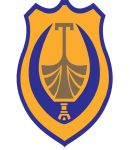 Skupština opštine Tivat
Broj:  03-016/24-3/3Tivat, 19.06.2024. godineNa osnovu člana 67 i 69 Poslovnika o radu Skupštine opštine Tivat („Službeni list Crne Gore - opštinski propisi“, br. 37/18, 27/21), sazivamXVII  SJEDNICU SKUPŠTINE OPŠTINE Sjednica će se održati dana 29.06.2024. godine (subota), u zgradi Opštine Tivat - sala Skupštine na III spratu, sa početkom u 09 časova.Za sjednicu predlažem sljedeći:           D N E V N I    R E DZapisnik o radu XVI sjednicePredlog Odluke o završnom računu budžeta opštine Tivat za 2023.godinuPredlog Odluke o donošenju Programa privremenih objekata za teritoriju opštine Tivat od 2024.-2028. godineGodišnji izvještaj DOO „Vodovod i kanalizacija“ Tivat o realizaciji programa obavljanja komunalnih djelatnosti sa finansijskim izvještajem i izvještajem nezavisnog revizora za 2023.godinuPredlog Odluke o utvrđivanju i raspodjeli dobiti DOO „Vodovod i kanalizacija“ Tivat za 2023.godinuGodišnji izvještaj DOO „Komunalno“ Tivat o realizaciji godišnjeg programa obavljanja komunalnih djelatnosti za 2023.godinu, sa finansijskim izvještajem i izvještajem nezavisnog revizoraPredlog Odluke o utvrđivanju i raspodjeli dobiti DOO „Komunalno“ Tivat za 2023.godinuIzvještaj o radu DOO „Autobuska stanica“ Tivat sa finansijskim izvještajem i izvještajem nezavisnog revizora za 2023.godinuIzvještaj o radu JU „Sportska dvorana“ Tivat sa finansijskim izvještajem za 2023.godinuGodišnji izvještaj o realizaciji godišnjeg programa Službe Azil za napuštene pse za 2023.godinu Program rada DOO „Biznis info centar„Tivat sa finansijskim planom za 2024.godinu Predlog Odluke o davanju saglasnosti na Odluku Odbora direktora DOO „Biznis info centar“ Tivat o imenovanju Izvršnog direktoraPredlog Odluke o izmjeni Odluke o podsticajima u razvoj poljoprivrede opštine TivatPredlog Opšteg plana od štetnog dejstva voda, za vode od lokalnog značaja opštine Tivat, za period 2024 do 2029.godinePredlog Odluke o refundaciji troškova postupka medicinski potpomognute oplodnjeInformacija o realizaciji sredstava opredijeljenih za projekte nevladinih organizacija za 2023.godinuStudija javnog gradskog i prigradskog prevoza putnikaPredlog Odluke o razjrešenju i imenovanju člana Odbora za međuopštinsku i međunarodnu saradnjuPredsjednik Skupštine,mr Miljan Marković,s.r. 